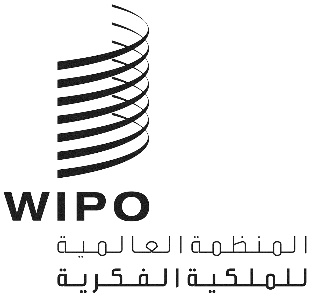 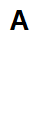 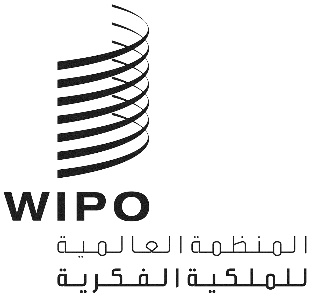 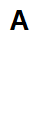 الأصل: بالإنكليزيةالتاريخ: 20 مايو 2022اللجنة المعنية بالتنمية والملكية الفكريةالدورة الثامنة والعشرونجنيف، من 16 إلى 20 مايو 2022ملخص الرئيسعُقدت الدورة الثامنة والعشرون للجنة المعنية بالتنمية والملكية الفكرية (لجنة التنمية) في الفترة من 16 إلى 20 مايو 2022، بنسق هجين. وحضر دورة لجنة التنمية ما عدده 97 دولة عضو و20 جهة مراقبة. وافتتح الدورة السيد حسن كليب، نائب المدير العام لقطاع التنمية الإقليمية والوطنية في المنظمة العالمية للملكية الفكرية (الويبو). وترأّست الدورة معالي السيدة باتريسيا بينيديتي، سفيرة السلفادور لدى منظمة التجارة العالمية والويبو.وفي إطار البند 2 من جدول الأعمال، اعتمدت اللجنة مشروع جدول الأعمال الوارد في الوثيقة CDIP/28/1 Prov. 2.وفي إطار البند 3 من جدول الأعمال، استمعت اللجنة إلى البيانات العامة. وأعربت الوفود عن تأييدها للتقدم الذي أحرزته الويبو في تنفيذ توصيات أجندة التنمية وتعميمها، وأشادت بقدرة المنظمة على التكيف في ضوء جائحة كوفيد-19. وأكدت الوفود من جديد التزامها بالتعاون والمساهمة في جدول أعمال الدورة الحالية.وفي إطار البند 4 من جدول الأعمال، نظرت اللجنة في الآتي:1.4   تقرير المدير العام عن تنفيذ أجندة التنمية، الوارد في الوثيقة CDIP/28/2. وأحاطت اللجنة علما بالمعلومات الواردة في تلك الوثيقة. وأثنت اللجنة أيضا على البنية المنقحة للتقرير، التي توضح تنفيذ أجندة التنمية وتعميمها، مصنفة تحت مجالات العمل الرئيسية لكل قطاع من قطاعات الويبو.2.4   تقرير عن المؤتمر الدولي بشأن الملكية الفكرية والتنمية – الابتكار في التكنولوجيات الخضراء من أجل تحقيق التنمية المستدامة (22 و23 نوفمبر 2021)، الوارد في الوثيقة CDIP/28/3. وأشادت اللجنة بالجهود التي بذلتها الأمانة لتنظيم المؤتمر، وأعربت عن تقديرها للعروض القيمة التي قدمها المتحدثون. وأحاطت اللجة علماً بالمعلومات الواردة في التقرير.3.4   تقرير تقييمي عن مشروع تعزيز استخدام الملكية الفكرية لتطبيقات الأجهزة المحمولة في قطاع البرمجيات، الوارد في الوثيقة CDIP/28/6. وأحاطت اللجنة علما بالمعلومات الواردة في تلك الوثيقة، وطلبت من الأمانة مواصلة تعميم النتائج التي طوّرت في سياق المشروع المذكور في عملها العادي. وطلبت اللجنة الحصول على وثيقة متابعة بشأن الأنشطة الإضافية التي ستضطلع بها الأمانة في هذا المجال في دورتها القادمة.4.4   تقرير إنجاز مشروع تعزيز استخدام الملكية الفكرية لتطبيقات الأجهزة المحمولة في قطاع البرمجيات، الوارد في الوثيقة CDIP/28/7. وأحاطت اللجنة علما بالمعلومات الواردة في تلك الوثيقة.5.4   تقرير عن جلسات المشاركة بشأن المرأة والملكية الفكرية، الوارد في الوثيقة CDIP/28/8. وأعربت اللجنة عن تقديرها للنجاح في عقد جلسات المشاركة الثلاث، على النحو المفصل في الوثيقة CDIP/28/8، وأحاطت علما بالمعلومات الواردة في تلك الوثيقة.6.4   تقرير بشأن مساهمة الويبو في تنفيذ أهداف التنمية المستدامة والغايات المرتبطة بها، الوارد في الوثيقة CDIP/28/9. وأحاطت اللجنة علما بالمعلومات الواردة في الوثيقة.وفي إطار البند 4"1" من جدول الأعمال، واصلت اللجنة مناقشة ما يلي:1.5   مساعدة الويبو التقنية في مجال التعاون من أجل التنمية، استناداً إلى "تقرير عن تنفيذ قرار الدول الأعضاء بشأن مساعدة الويبو التقنية"، الوارد في الوثيقة CDIP/24/8. وستواصل اللجنة المناقشة بشأن مساعدة الويبو التقنية في مجال التعاون من أجل التنمية في دورتها القادمة. وطلبت بعض الوفود من اللجنة إغلاق باب المناقشة بشأن الوثيقة CDIP/24/8، بينما طلب البعض الآخر من اللجنة أن تنظر في مراجعة جديدة لمساعدة الويبو التقنية في دورتها القادمة.2.5   مسألة الندوات الإلكترونية المقبلة، الواردة في الوثيقة CDIP/26/6. ووافقت اللجنة على مواصل مناقشة هذه المسألة في دورتها القادمة.وفي إطار البند 5 من جدول الأعمال، نظرت اللجنة فيما يلي: 1.6   اقتراحات تقدمت بها الدول الأعضاء لينظر فيها تحت إطار البند "الملكية الفكرية والتنمية" عقب الدورة التاسعة والعشرين للجنة التنمية، على النحو الوارد في الوثيقة CDIP/28/COMPILATION 1. ووافقت اللجنة على أن يناقش موضوع "الملكية الفكرية والشباب: الاستثمار في المستقبل" في دورتها الثلاثين وموضوع "التصدي لتغير المناخ: الملكية الفكرية تساعد على تحقيق أهداف الحد من انبعاثات الكربون وحياده" في دورتها الحادية والثلاثين.2.6   اقتراحات بشأن الموضوع الفرعي قدّمتها الدول الأعضاء بشأن المؤتمر الدولي المعني بالملكية الفكرية والتنمية المزمع عقده في عام 2023، على النحو الوارد في الوثيقة CDIP/28/COMPILATION 2. وقررت اللجنة أن يكون الموضوع الفرعي للمؤتمر الدولي عام 2023 هو: "الملكية الفكرية والابتكار من أجل زراعة مستدامة".3.6   مواصلة مناقشة "اقتراح الأمانة بشأن الإجراءات واستراتيجيات التنفيذ الخاصة بالتوصيات المعتمدة المنبثقة عن توصيات الاستعراض المستقل والخيارات بشأن الإبلاغ والاستعراض"، الوارد في الوثيقة CDIP/23/8، وكذلك "اقتراح جديد للدول الأعضاء عن الخطوات المستقبلية بشأن الإجراءات واستراتيجيات التنفيذ الخاصة بالتوصيات المعتمدة المنبثقة عن توصيات الاستعراض المستقل"، الوارد في الوثيقة CDIP/24/15. وطلبت اللجنة من الأمانة تحديث الوثيقة CDIP/23/8، بناءً على تعليقات الدول الأعضاء، لكي تنظر فيها اللجنة في دورتها القادمة. ودعت الدول الأعضاء لإبلاغ الأمانة بآرائها بشأن الوثيقتين CDIP/23/8 وCDIP/24/15 قبل 3 أشهر من الدورة التالية للجنة التنمية.4.6   وثيقة منقحة عن التقييم وقائمة الأنشطة المقترحة بشأن الملكية الفكرية والتنمية في البيئة الرقمية، الواردة في الوثيقة .CDIP/25/9 REV. وأحاطت اللجنة علما بالمعلومات الواردة في تلك الوثيقة وطلبت من الأمانة تنفيذ قائمة الأنشطة المقترحة كما وردت في تلك الوثيقة.5.6   اقتراح مشروع معدل مقدم من تونس للحد من حوادث الشغل والأمراض المهنية من خلال الابتكار والملكية الفكرية، الوارد في الوثيقة CDIP/28/4. وناقشت اللجنة مقترح المشروع وطلبت من تونس تطوير الاقتراح بشكل أكبر بناءً على تعليقات الدول الأعضاء، وبمساعدة الأمانة، كي تنظر فيه اللجنة في دورتها المقبلة.6.6   استراتيجية تعزيز منصة ويبو ماتش في المستقبل، الواردة في الوثيقة CDIP/28/5. ورحبت اللجنة بالاستراتيجية وطلبت من الأمانة تطويرها بشكل أكبر استناداً إلى تعليقات الدول الأعضاء، وتقديمها إلى الدورة المقبلة للجنة التنمية. وطلبت اللجنة من الأمانة أن تعرض في دورتها القادمة تقييم منصة ويبو ماتش الذي نشرته شعبة الرقابة الداخلية في الويبو عام 2021. ووافقت اللجنة على أنه ينبغي للأمانة أن تواصل تقديم تحديثات بشأن تعزيز المنصة.7.6   مخرجات مشروع أجندة التنمية بشأن الوسائل الضامنة لنجاح مقترحات مشروعات أجندة التنمية:"1"	دليل بشأن إعداد مشروعات أجندة التنمية وتنفيذها وتقييمها، الوارد في الوثيقة CDIP/28/INF/2؛"2"	وعرض من الأمانة عن فهرس على الإنترنت بشأن مشروعات ومخرجات أجندة التنمية.وأحاطت اللجنة علما بالوثيقة CDIP/28/INF/2 والعرض الذي قدمته الأمانة.8.6   مخرجات مشروع أجندة التنمية بشأن تعزيز دور المرأة في الابتكار وريادة الأعمال وتشجيع النساء في البلدان النامية على استخدام نظام الملكية الفكرية:"1"	تقرير موجز عن برنامج التوجيه، الوارد في الوثيقة CDIP/28/INF/3؛"2"	وتحويل الأفكار إلى مشاريع تجارية – لمحة عامة عن دليل الملكية الفكرية للشركات الناشئة، الوارد في الوثيقة CDIP/28/INF/4.وأحاطت اللجنة علما بالمعلومات الواردة في الوثيقتين.9.6   مخرجات مشروع أجندة التنمية بشأن مشروع تعزيز استخدام الملكية الفكرية لتطبيقات الأجهزة المحمولة في قطاع البرمجيات:"1"	ملخص بشأن مجموعة أدوات الملكية الفكرية لفائدة مطوري تطبيقات الأجهزة المحمولة، الوارد في الوثيقة CDIP/28/INF/5؛"2"	ونظرة عامة على دليل الويبو بشأن السبل البديلة لتسوية المنازعات الخاصة بتطبيقات الأجهزة المحمولة، الواردة في الوثيقة CDIP/28/INF/7؛ "3"	ونظرة عامة عن دليل الويبو بشأن العقود الرئيسية في مجال تطبيقات الأجهزة المحمولة – رؤية من منظور المطورين، الواردة في الوثيقة CDIP/28/INF/8.وأحاطت اللجنة علما بالمعلومات الواردة في تلك الوثائق.وفي إطار البند 6 من جدول الأعمال، ناقشت اللجنة موضوع "الملكية الفكرية والابتكار: استراتيجيات العلامات التجارية والتصاميم لأصحاب الأعمال". واستمعت اللجنة لعرض قدمته الأمانة عن الموضوع. وأعربت الدول الأعضاء عن تقديرها للمعلومات التي قدمتها الأمانة والعمل الذي اضطلعت به الويبو في هذا المجال. وتبادلت الدول الأعضاء ممارساتها وتجاربها المتعلقة باستراتيجيات العلامات التجارية والتصاميم لفائدة لأصحاب الأعمال في بلدانها.وفي إطار البند 7 من جدول الأعمال بشأن العمل المقبل، اتفقت اللجنة على قائمة من المسائل والوثائق لأغراض دورتها المقبلة، كما تلتها الأمانة.وطلبت اللجنة من الأمانة إعداد تجميع لدراسات الحالة بشأن إدارة الملكية الفكرية من قبل الشركات الصغيرة والمتوسطة، كي ينظر فيها في الدورة التالية للجنة التنمية.وأحاطت اللجنة علماً كذلك بأنه طبقا للفقرة 30 من التقرير الموجز لسلسلة الاجتماعات الثانية والستين لجمعيات الدول الأعضاء في الويبو (A/62/12)، سيُستعاض عن التقارير الحرفية لدورات لجنة التنمية بنسخ نصّية مستحدثة آلياً من الكلام وترجمات آلية متزامنة مع التسجيلات المصوَّرة. ووفقاً لذلك، سيأخذ تقرير هذه الدورة الشكل نفسه. وحرصاً على تحسين التقنية المؤتمتة لتحويل الصوت إلى نص، طُلب من الوفود أن ترسل تصويباتها الجوهرية المحتملة إلى الأمانة، مع استحسان أن تقوم بذلك قبل عقد الدورة التالية للجنة بأربع أسابيع.وسيشكل هذا الملخص مع ملخص رئيس الدورة السابعة والعشرين للجنة وتقرير المدير العام عن تنفيذ أجندة التنمية، الوارد في الوثيقة CDIP/28/2، تقرير اللجنة إلى الجمعية العامة.[نهاية الوثيقة]